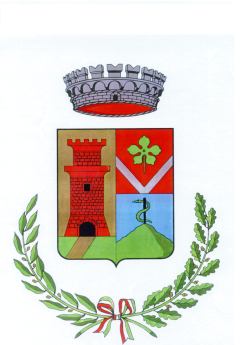 Città di CepagattiProvincia di PescaraVia Raffaele D'Ortenzio,4   C.a.p.65012   P.Iva 00221110687   Tel. 0859740324 -Fax 085/974100ANNO 2021ANNO 2021ANNO 2021ANNO 2021ANNO 2021                  PERSONALE A TEMPO DETERMINATO                  PERSONALE A TEMPO DETERMINATO                  PERSONALE A TEMPO DETERMINATOCATEGORIAEMOLUMENTICONTRIBUTIIRAPTOTALEC17.530,422.265,01627,7410.423,17matr.305